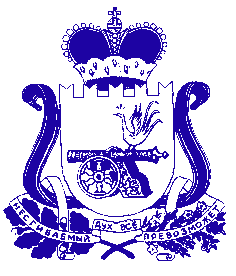 АДМИНИСТРАЦИЯ МУНИЦИПАЛЬНОГО ОБРАЗОВАНИЯ «КРАСНИНСКИЙ РАЙОН»  СМОЛЕНСКОЙ ОБЛАСТИП О С Т А Н О В Л Е Н И Еот 20.12.2023 №  538Об утверждении карты комплаенс-рисков, плана мероприятий («дорожной карты»)по снижению комплаенс-рисков иключевых показателей эффективностиантимонопольного законодательстваАдминистрации муниципальногообразования «Краснинский район» Смоленской области на 2024 годВ соответствии с Указом Президента Российской Федерации от 21 декабря 2017 года  № 618 «Об основных направлениях государственной политики по развитию конкуренции», распоряжением Правительства Российской Федерации от 18 октября 2018 года № 2258-р «Об утверждении методических рекомендаций по созданию и организации федеральными органами исполнительной власти системы внутреннего обеспечения требованиям антимонопольного законодательства», постановлением Администрации муниципального образования «Краснинский район» Смоленской области от 01.04.2021 года № 141 «О  системе внутреннего  обеспечения  соответствия  требованиям  антимонопольного законодательства (антимонопольный комплаенс)  в  Администрации муниципального образования «Краснинский район» Смоленской области, Администрация муниципального образования «Краснинский район» Смоленской области	постановляет:Утвердить прилагаемые:- карту комплаенс- рисков Администрации муниципального образования «Краснинский район» Смоленской области  (далее - Администрация), согласно приложению №1;- план мероприятий («дорожную карту») по снижению  комплаенс- рисков Администрации муниципального образования «Краснинский район» Смоленской области  на 2024 год, согласно приложению № 2;- ключевые показатели эффективности антимонопольного законодательства Администрации муниципального образования «Краснинский район» Смоленской области  на 2024 год,  согласно приложению № 3.2. Настоящее постановление  вступает в силу со дня его подписания и подлежит размещению на официальном сайте   муниципального образования «Краснинский район» Смоленской области в информационно-телекоммуникационной сети «Интернет».           3. Контроль за исполнением настоящего постановления возложить на  заместителя Главы муниципального образования «Краснинский район» Смоленской области  В.Н. Попкова.Глава муниципальногообразования «Краснинский район» Смоленской области                                                                С.В. АрхипенковПриложение № 1к  постановлению Администрации муниципального образования  «Краснинский район» Смоленской областиот 20.12.2023   № 538Карта комплаенс - рисков Администрации муниципального образования «Краснинский район»  Смоленской областиПриложение № 2к  постановлению Администрации муниципального образования «Краснинский район» Смоленской областиот 20.12.2023   № 538План мероприятий («Дорожная карта»)по снижению рисков нарушения антимонопольного законодательства (комплаенс - риски) Администрации муниципального образования «Краснинский район» Смоленской области  на 2024 год                                                                                                                                                                                                                                                                                                                                                 Приложение № 3к  постановлению Администрации муниципального образования  «Краснинский район» Смоленской областиот 20.12.2023   № 538Ключевые показатели эффективности антимонопольного комплаенса
Администрации муниципального образования «Краснинский район» Смоленской области на 2024 год1.При расчете ключевых показателей эффективности функционирования антимонопольного комплаенса необходимо руководствоваться Методикой расчета ключевых показателей эффективности функционирования в федеральном органе исполнительной власти антимонопольного комплаенса, утвержденной приказом Федеральной антимонопольной службы от 05.03.2019 №133/19.2. В случае, если в 2020 году или отчетном периоде отсутствовали нарушения антимонопольного законодательства, значение числителя или знаменателя (соответственно) принимается равным 1. 3. В случае, если в отчетном периоде отсутствовали проекты нормативных правовых актов, в которых Администрацией муниципального образования «Краснинский район» Смоленской области были выявлены риски нарушения антимонопольного законодательства, либо отсутствовали нормативные правовые акты, в которых антимонопольным органом выявлены нарушения антимонопольного законодательства, значение числителя или знаменателя (соответственно) принимается равным единице.4. В случае, если в отчетном периоде отсутствовали нормативные правовые акты, в которых Администрацией муниципального образования «Краснинский район» Смоленской области были выявлены риски нарушения антимонопольного законодательства, либо отсутствовали нормативные правовые акты, в которых антимонопольным органом выявлены нарушения антимонопольного законодательства, значение числителя или знаменателя (соответственно) принимается равным единице.№п/пУровень рискаОписание рисковПричины возникновения рисков и их оценкаМероприятия по минимизации и устранению рисковНаличие (отсутствие) остаточных рисковВероятностьповторноговозникновениярисковВ сфере формирования документов стратегического планированияВ сфере формирования документов стратегического планированияВ сфере формирования документов стратегического планированияВ сфере формирования документов стратегического планированияВ сфере формирования документов стратегического планированияВ сфере формирования документов стратегического планированияВ сфере формирования документов стратегического планирования1СущественныйРазработка документов системы стратегического планирования и НПА  с нарушениями антимонопольного законодательства, содержащими дискриминационное условия для хозяйствующих субъектовНедостаточноезнаниедействующегозаконодательстваНесвоевременное отслеживание изменений законодательстваСоблюдениеадминистративных регламентов, порядков и положений при разработке проектов НПАПроведение правовой экспертизы проектов НПА на предмет соответствия антимонопольному законодательствуПроведение заседаний рабочих групп, советов и сессий по вопросам разработки иОстаточный риск сохраняется, но снижаетсяСохраняетсяисполнения документов стратегического планированияВ  сфере инвестиционной и  предпринимательской  деятельностиВ  сфере инвестиционной и  предпринимательской  деятельностиВ  сфере инвестиционной и  предпринимательской  деятельностиВ  сфере инвестиционной и  предпринимательской  деятельностиВ  сфере инвестиционной и  предпринимательской  деятельностиВ  сфере инвестиционной и  предпринимательской  деятельностиВ  сфере инвестиционной и  предпринимательской  деятельности2СущественныйРазработка НПА, затрагивающих вопросыинвестиционной и предпринимательской деятельности с нарушениями, вводящими избыточные обязанности, запреты и ограничения для хозяйствующих субъектовНедостаточноезнаниедействующегозаконодательстваНесоблюдениеустановленныхпроцедурПроведение оценки регулирующего воздействия проектов нормативно-правовых актов и экспертизы нормативно-правовых актовОбеспечение ведения на официальном сайте Администрации раздела «Оценка регулирующего воздействия проектов НПА и экспертиза НПА»Остаточный риск сохраняется, но снижаетсяСохраняетсяВ  сфере закупок товаров, работ,  услуг для  обеспечения государственных и муниципальных нуждВ  сфере закупок товаров, работ,  услуг для  обеспечения государственных и муниципальных нуждВ  сфере закупок товаров, работ,  услуг для  обеспечения государственных и муниципальных нуждВ  сфере закупок товаров, работ,  услуг для  обеспечения государственных и муниципальных нуждВ  сфере закупок товаров, работ,  услуг для  обеспечения государственных и муниципальных нуждВ  сфере закупок товаров, работ,  услуг для  обеспечения государственных и муниципальных нуждВ  сфере закупок товаров, работ,  услуг для  обеспечения государственных и муниципальных нужд3ВысокийНарушение антимонопольного законодательства при осуществлении закупок товаров, работ, услуг для обеспечения муниципальных нуждОграничениеНедостаточный опыт применения законодательства  о контрактной системе в  сфере  закупок Регулярное обучение сотрудников, повышение профессиональной квалификации сотрудников в  сфере  закупок,  членов  комиссии по закупкам (самообразование, повышениеОстаточный риск сохраняется, но снижаетсяСохраняетсяколичества участников закупкиСовершение    комиссией  по  осуществлению закупок действий ограничивающих  конкуренциюквалификации, образовательные мероприятия)Изучениеправоприменительной практики и мониторинг изменений законодательстваВ сфере  предоставления государственных и муниципальных услугВ сфере  предоставления государственных и муниципальных услугВ сфере  предоставления государственных и муниципальных услугВ сфере  предоставления государственных и муниципальных услугВ сфере  предоставления государственных и муниципальных услугВ сфере  предоставления государственных и муниципальных услугВ сфере  предоставления государственных и муниципальных услуг4СущественныйИстребование документов, непредусмотренных действующим законодательством при оказании муниципальных услугНарушениеединообразия,предоставлениепреимуществотдельнымхозяйствующимсубъектам;Несоблюдение установленных процедурНедостаточная квалификация и опыт сотрудниковСоблюдение административных регламентов; мониторинг и анализ выявленных нарушенийОстаточный риск сохраняется, но снижаетсяСохраняется№п/пНаименование мероприятияСрокОтветственный исполнительОжидаемый результат123451.Анализ выявленных в Администрации муниципального образования «Краснинский район» Смоленской области  (далее – Администрация) нарушений антимонопольного законодательства (наличие предостережений, штрафов, жалоб, возбужденных дел)Анализ выявленных в Администрации муниципального образования «Краснинский район» Смоленской области  (далее – Администрация) нарушений антимонопольного законодательства (наличие предостережений, штрафов, жалоб, возбужденных дел)Анализ выявленных в Администрации муниципального образования «Краснинский район» Смоленской области  (далее – Администрация) нарушений антимонопольного законодательства (наличие предостережений, штрафов, жалоб, возбужденных дел)Анализ выявленных в Администрации муниципального образования «Краснинский район» Смоленской области  (далее – Администрация) нарушений антимонопольного законодательства (наличие предостережений, штрафов, жалоб, возбужденных дел)1.1.Сбор сведений в структурных подразделениях Администрации о наличии выявленных  контрольными		органами нарушений антимонопольного законодательства в течение годаУполномоченное подразделение, структурные	подразделения Администрации	(в части касающейся)Проведен мониторинг 			наличия/ отсутствия		в			структурных подразделениях			Администрации выявленных	контрольными органами нарушений антимонопольного  законодательства 1.2.Составление перечня выявленных в Администрации  нарушений антимонопольного законодательства2024 годУполномоченное подразделение, структурные	подразделения Администрации		(в	части касающейся)Сформирован		перечень выявленных в Администрации  нарушений	антимонопольного законодательства.Перечень нарушений антимонопольного законодательства должен содержать сведения	о выявленных		нарушениях законодательства, отдельно	 по каждому				нарушению, и информацию				о		нарушении (с указанием			нарушенной нормы законодательства,				краткого изложения				сути		нарушения, последствий					нарушения антимонопольного  законодательства и результата рассмотрения нарушения антимоно-польным органом), позицию антимонопольного органа, сведения о мерах по устранению нарушения, а также сведения о мерах, направленных  Администрацией  на недопущении  повторногонарушенияПеречень нарушений антимонопольного законодательства должен содержать сведения	о выявленных		нарушениях законодательства, отдельно	 по каждому				нарушению, и информацию				о		нарушении (с указанием			нарушенной нормы законодательства,				краткого изложения				сути		нарушения, последствий					нарушения антимонопольного  законодательства и результата рассмотрения нарушения антимоно-польным органом), позицию антимонопольного органа, сведения о мерах по устранению нарушения, а также сведения о мерах, направленных  Администрацией  на недопущении  повторногонарушения2.2.2.Анализ действующих нормативных правовых актов Администрации (далее - действующие акты Администрации) на предмет соответствия их антимонопольному законодательствуАнализ действующих нормативных правовых актов Администрации (далее - действующие акты Администрации) на предмет соответствия их антимонопольному законодательствуАнализ действующих нормативных правовых актов Администрации (далее - действующие акты Администрации) на предмет соответствия их антимонопольному законодательствуАнализ действующих нормативных правовых актов Администрации (далее - действующие акты Администрации) на предмет соответствия их антимонопольному законодательствуАнализ действующих нормативных правовых актов Администрации (далее - действующие акты Администрации) на предмет соответствия их антимонопольному законодательствуАнализ действующих нормативных правовых актов Администрации (далее - действующие акты Администрации) на предмет соответствия их антимонопольному законодательству2.1.2.1.2.1.Разработка	исчерпывающего перечня действующих актов Администрации2024 год2024 годУполномоченное подразделение, структурные	подразделения Администрации		(в	части касающейся)Сформирован	перечень действующих актов  Администрации, с приложением текстов таких актов, за исключением актов, содержащих сведения, относящиеся	к охраняемой законом тайнеСформирован	перечень действующих актов  Администрации, с приложением текстов таких актов, за исключением актов, содержащих сведения, относящиеся	к охраняемой законом тайне2.2.2.2.2.2.Размещение на официальном сайте   в информационно-телекоммуникационной сети «Интернет» перечня действующих актов Администрации2024 год2024 годУполномоченное подразделение, структурные подразделения Администрации	(в части касающейся)Размещение на официальном сайте    в информационно-телекоммуникационной сети «Интернет» перечня действующих актов Администрации  с приложением текстов таких актов,  за исключением актов, содержащих сведения, относящиеся к охраняемой законом тайне, а также размещение уведомления о начале сбора замечаний и предложений граждан и организаций по вопросу соответствия антимонопольному законодательству действующих актов АдминистрацииРазмещение на официальном сайте    в информационно-телекоммуникационной сети «Интернет» перечня действующих актов Администрации  с приложением текстов таких актов,  за исключением актов, содержащих сведения, относящиеся к охраняемой законом тайне, а также размещение уведомления о начале сбора замечаний и предложений граждан и организаций по вопросу соответствия антимонопольному законодательству действующих актов Администрации2.3.2.3.2.3.Сбор и анализ представленных гражданами н организациями замечаний и предложений к действующим	актам Администрации, размещенным		в информационно - телекоммуникационной сети «Интернет» в составе перечня действующих актов в Администрации (сбор н анализ представленных замечаний и предложений осуществляется втечение не менее 20 рабочих дней с даты размещения перечня действующих актов АдминистрацииСбор и анализ представленных гражданами н организациями замечаний и предложений к действующим	актам Администрации, размещенным		в информационно - телекоммуникационной сети «Интернет» в составе перечня действующих актов в Администрации (сбор н анализ представленных замечаний и предложений осуществляется втечение не менее 20 рабочих дней с даты размещения перечня действующих актов Администрации2024 годУполномоченное подразделение, структурные	подразделения Администрации		(в	части касающейся)Уполномоченное подразделение, структурные	подразделения Администрации		(в	части касающейся)Представление				сводной информации		Главе муниципального образования «Краснинский район» Смоленской области с обоснованием целесообразности (нецелесообразности)		внесения изменений	в	действующие акты Администрации333Анализ проектов нормативных правовых актов Администрации на предмет соответствия их антимонопольному законодательствуАнализ проектов нормативных правовых актов Администрации на предмет соответствия их антимонопольному законодательствуАнализ проектов нормативных правовых актов Администрации на предмет соответствия их антимонопольному законодательствуАнализ проектов нормативных правовых актов Администрации на предмет соответствия их антимонопольному законодательствуАнализ проектов нормативных правовых актов Администрации на предмет соответствия их антимонопольному законодательствуАнализ проектов нормативных правовых актов Администрации на предмет соответствия их антимонопольному законодательству3. І.3. І.3. І.Размещение на официальном сайте   в информационно - телекоммуникационной сети «Интернет» проектов актовАдминистрации Размещение на официальном сайте   в информационно - телекоммуникационной сети «Интернет» проектов актовАдминистрации в течение годаструктурные подразделения Администрации (в части касающейся)структурные подразделения Администрации (в части касающейся)Размещение на официальном сайте  в информационно-телекоммуникационной сети‹Интернет»         проектов       актовАдминистрации 	вместе	с пояснительными  записками об обосновании		реализации предлагаемых решений, в том числе об их влиянии на конкуренцию,а также размещение уведомление о начале сбора замечаний и предложений граждан и организацийпо вопросу соответствия антимонопольному законодательству проектов актов Администрации3.2.3.2.3.2.Сбор и анализ представленных гражданами и организациями замечаний и предложений к проектам актам Администрации, размещенных в информационно-телекоммуникационной сети «Интернет» (сбор и анализ представленных замечаний и предложений осуществляется в течение не менее 5 рабочих дней с даты размещения проектов актов Администрации)Сбор и анализ представленных гражданами и организациями замечаний и предложений к проектам актам Администрации, размещенных в информационно-телекоммуникационной сети «Интернет» (сбор и анализ представленных замечаний и предложений осуществляется в течение не менее 5 рабочих дней с даты размещения проектов актов Администрации)в течение годаУполномоченное подразделение, структурные	подразделения Администрации		(в	части касающейся)Уполномоченное подразделение, структурные	подразделения Администрации		(в	части касающейся)Представление	сводной информации	Главе муниципального образования «Краснинский район» Смоленской области о соответствии (несоответствии) проектов актов Администрации  антимонопольному законодательству4.4.Мониторинг и анализ практики применения Администрацией антимонопольного законодательстваМониторинг и анализ практики применения Администрацией антимонопольного законодательстваМониторинг и анализ практики применения Администрацией антимонопольного законодательстваМониторинг и анализ практики применения Администрацией антимонопольного законодательстваМониторинг и анализ практики применения Администрацией антимонопольного законодательстваМониторинг и анализ практики применения Администрацией антимонопольного законодательстваМониторинг и анализ практики применения Администрацией антимонопольного законодательства4.1.4.1.Сбор сведений о правоприменительной практике в сфере антимонопольного законодательства в АдминистрацииСбор сведений о правоприменительной практике в сфере антимонопольного законодательства в Администрациив течение года, аналитическая справка - декабрь 2024 годав течение года, аналитическая справка - декабрь 2024 годаУполномоченное подразделение, структурные	подразделения Администрации		(в	части касающейся)Уполномоченное подразделение, структурные	подразделения Администрации		(в	части касающейся)Проведение	анализа практики	  применения	Администрацией  антимонопольного законодательства4.2.4.2.Проведение рабочих совещаний по обсуждению результатов правоприменительной практики Администрации  и по вопросам проблем право примененияПроведение рабочих совещаний по обсуждению результатов правоприменительной практики Администрации  и по вопросам проблем право примененияв течение года, (не реже одного раза в год)в течение года, (не реже одного раза в год)Уполномоченное подразделениеУполномоченное подразделениеПодготовка аналитической справки об изменениях и основных аспектах правоприменительной практики, а также о проблемах правоприменения5.5.Проведение систематической оценки эффективности разработанных и реализуемых мероприятий по снижению рисков нарушения антимонопольного законодательстваПроведение систематической оценки эффективности разработанных и реализуемых мероприятий по снижению рисков нарушения антимонопольного законодательстваПроведение систематической оценки эффективности разработанных и реализуемых мероприятий по снижению рисков нарушения антимонопольного законодательстваПроведение систематической оценки эффективности разработанных и реализуемых мероприятий по снижению рисков нарушения антимонопольного законодательстваПроведение систематической оценки эффективности разработанных и реализуемых мероприятий по снижению рисков нарушения антимонопольного законодательстваПроведение систематической оценки эффективности разработанных и реализуемых мероприятий по снижению рисков нарушения антимонопольного законодательстваПроведение систематической оценки эффективности разработанных и реализуемых мероприятий по снижению рисков нарушения антимонопольного законодательства5.1.5.1.Проведение	оценки	рисков нарушения антимонопольного законодательства,  в случае их выявления в соответствии с Положением  об организации в Администрации муниципального образования «Краснинский район» Смоленской области  системы внутреннего обеспечения соответствия требованиям антимонопольного законодательства (антимонопольный комплаенс), утвержденным  постановлением Администрации муниципального образования «Краснинский  район» Смоленской области от 01.04.2021 № 141Проведение	оценки	рисков нарушения антимонопольного законодательства,  в случае их выявления в соответствии с Положением  об организации в Администрации муниципального образования «Краснинский район» Смоленской области  системы внутреннего обеспечения соответствия требованиям антимонопольного законодательства (антимонопольный комплаенс), утвержденным  постановлением Администрации муниципального образования «Краснинский  район» Смоленской области от 01.04.2021 № 141в течение года в течение года Уполномоченное подразделение, структурные	подразделения Администрации		(в	части касающейся)	Уполномоченное подразделение, структурные	подразделения Администрации		(в	части касающейся)	Составление	описания	рисков,	в которое также включается оценка причин и условий возникновения рисков6.6.Кадровая работа в части антимонопольного законодательстваКадровая работа в части антимонопольного законодательстваКадровая работа в части антимонопольного законодательстваКадровая работа в части антимонопольного законодательстваКадровая работа в части антимонопольного законодательстваКадровая работа в части антимонопольного законодательстваКадровая работа в части антимонопольного законодательства6.1.6.1.6.1.Включение в должностные инструкции сотрудников Администрации  требований о знании н изучении антимонопольного законодательства и требований Положения об организации в Администрации муниципального образования «Краснинский район» Смоленской области  системы внутреннего обеспечения соответствия требованиям антимонопольного законодательства (антимонопольный комплаенс), утвержденного  постановлением Администрации муниципального образования «Краснинский  район» Смоленской области от 01.04.2021 № 141Включение в должностные инструкции сотрудников Администрации  требований о знании н изучении антимонопольного законодательства и требований Положения об организации в Администрации муниципального образования «Краснинский район» Смоленской области  системы внутреннего обеспечения соответствия требованиям антимонопольного законодательства (антимонопольный комплаенс), утвержденного  постановлением Администрации муниципального образования «Краснинский  район» Смоленской области от 01.04.2021 № 141в течение годаСектор кадровой и  организационной работы,  структурные подразделения Администрации (в части касающейся)	Сектор кадровой и  организационной работы,  структурные подразделения Администрации (в части касающейся)	Изучение	муниципальными служащими антимонопольного законодательства6.2.6.2.6.2. Ознакомление сотрудников Администрации с Положением об организации в Администрации муниципального образования «Краснинский район» Смоленской области  системы внутреннего обеспечения соответствия требованиям антимонопольного законодательства (антимонопольный комплаенс), утвержденным  постановлением Администрации муниципального образования «Краснинский  район» Смоленской области от 01.04.2021 № 141, а также с изменениями, внесенными в указанное положение Ознакомление сотрудников Администрации с Положением об организации в Администрации муниципального образования «Краснинский район» Смоленской области  системы внутреннего обеспечения соответствия требованиям антимонопольного законодательства (антимонопольный комплаенс), утвержденным  постановлением Администрации муниципального образования «Краснинский  район» Смоленской области от 01.04.2021 № 141, а также с изменениями, внесенными в указанное положениев течение годаСектор кадровой и  организационной работыСектор кадровой и  организационной работыОбеспечение соответствия деятельности Администрации требованиям антимонопольного законодательства6.3.6.3.6.3.Выявление конфликта интересов в деятельности сотрудников и структурных подразделений Администрации Выявление конфликта интересов в деятельности сотрудников и структурных подразделений Администрации в течение годаСектор кадровой и  организационной работыСектор кадровой и  организационной работыРазработка предложений по исключению конфликта интересов в деятельности сотрудников и структурных подразделений Администрации7.7.Организационные мероприятияОрганизационные мероприятияОрганизационные мероприятияОрганизационные мероприятияОрганизационные мероприятияОрганизационные мероприятия7.1.7.1.Проведение мониторинга исполнения плана мероприятий («дорожной карты») по снижению рисков  нарушения антимонопольного законодательстваПроведение мониторинга исполнения плана мероприятий («дорожной карты») по снижению рисков  нарушения антимонопольного законодательства  В течение года, подготовка информации  - до 20 января 2024 годаУполномоченное подразделение, структурные подразделения Администрации		(в части касающейся)Уполномоченное подразделение, структурные подразделения Администрации		(в части касающейся)Подготовка информации об исполнении плана мероприятий («дорожной карты») по снижению рисков нарушения антимонопольного законодательства7.2.7.2.Проведение расчета ключевых показателей эффективности  функционирования  антимонопольного комплаенса деятельности Администрации, утвержденных настоящим постановлениемПроведение расчета ключевых показателей эффективности  функционирования  антимонопольного комплаенса деятельности Администрации, утвержденных настоящим постановлениемдо 1 февраля 2024 годаУполномоченное подразделение, структурные подразделения Администрации		(в части касающейся)Уполномоченное подразделение, структурные подразделения Администрации		(в части касающейся)Подготовка		информации	о достижении	значений		ключевых показателей			эффективности функционирования антимонопольного комплаенса деятельности Администрации7.3.Подготовка проекта доклада об антимонопольном комплаенсе деятельности Администрации, содержащего информацию:о результатах проведенной оценки рисков нарушений Администрацией антимонопольного законодательства;об исполнении мероприятий по снижению рисков	нарушения	Администрацией  антимонопольногозаконодательства;о достижении ключевых показателей эффективности антимонопольного комплаенса, утвержденных настоящим постановлениемдо 1 февраля 2024 годаОтдел экономики, комплексного развития и муниципального имущества Администрации муниципального образования «Краснинский район» Смоленской области, структурные подразделения (в части касающейся)Направление проекта доклада об антимонопольном	комплаенсе деятельности Администрации  на рассмотрение и утверждение в коллегиальный орган7.4.Размещение утвержденного коллегиальным органом   доклада об антимонопольном комплаенсе Администрации на официальном сайте   в информационно - телекоммуникационной сети «Интернет»в течение 10 дней с даты утвержденияОтдел экономики, комплексного развития и муниципального имущества Администрации муниципального образования «Краснинский район» Смоленской области, структурные подразделения (в части касающейся)Обеспечение соответствиядеятельности Администрации требованиям антимонопольного законодательства.Размещение	утвержденного коллегиальным органом доклада об антимонопольном  комплаенсе в  Администрации 	на официальном сайте Администрации в информационно- телекоммуникационнойсети«Интернет»№п/пНаименование показателяОтветственный исполнительСрокКлючевой показатель эффективности (%)1Доля проектов нормативных правовых актов Администрации района, в которых выявлены риски нарушения антимонопольного законодательстваОтдел правового и информационного обеспеченияСектор кадровой и организационной работы2024 г.12Доля нормативных правовых актов Администрации района, в которых выявлены риски нарушения антимонопольного законодательстваОтдел правового и информационного обеспеченияСектор кадровой и организационной работы2024 г.13Коэффициент снижения количества нарушений антимонопольного законодательства со стороны Администрации районаКомиссия по оценке эффективности организации и функционирования системы внутреннего обеспечения соответствия требованиям антимонопольного законодательства Администрации муниципального образования «Краснинский район» Смоленской области (утверждена Постановлением Администрации МО «Краснинский район» Смоленской области от 01.04.2021 №141)2024 г.1